ΑΠΑΝΤΗΣΗ ΕΡΩΤΗΣΗΣ 4 ΤΗΣ ΣΕΛΙΔΑΣ 94 ΤΟΥ ΒΙΒΛΙΟΥ ΜΑΘΗΤΗΕΡΩΤΗΣΗ: 	Ξαναδιαβάστε τη σκηνή της β' συνάντησης του τυφλού με τους Φαρισαίους (στ. 24-34):α. Ποιες αντιρρήσεις συνεχίζουν να έχουν;β. Δικαιολογούνται, και σε ποιον βαθμό, τα επιχειρήματά τους;γ. Πώς θα χαρακτηρίζατε τα επιχειρήματα του πρώην τυφλού στις απαντήσεις που δίνει;Κατά τη δεύτερη συνάντηση του τυφλού με τους Φαρισαίους, εκείνοι συνέχιζαν να μην πιστεύουν στο θαύμα που έκανε ο Ιησούς και να τον θεωρούν αμαρτωλό. Οι Φαρισαίοι δρούσαν σύμφωνα με όσα είχαν μάθει ως τότε και για αυτό δεν μπορούσαν να αποδεχτούν τον Ιησού, επειδή η διδασκαλία του ήταν κάτι νέο και διαφορετικό από όσα πίστευαν ως τότε. Επομένως, μπορούμε να τους κατανοήσουμε κάπως, αλλά όχι και να τους δικαιολογήσουμε. Ο τυφλός που θεραπεύτηκε από τον Ιησού απαντάει στις ερωτήσεις των Φαρισαίων με επιχειρήματα θαρραλέα και τολμηρά. Επίσης, τους καλεί να αναλάβουν τις ευθύνες τους.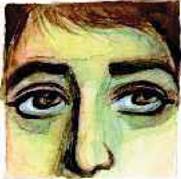 